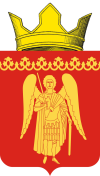 АДМИНИСТРАЦИЯ МУНИЦИПАЛЬНОГО ОБРАЗОВАНИЯ МИХАЙЛОВСКОЕ СЕЛЬСКОЕ ПОСЕЛЕНИЕКАЛИНИНСКОГО РАЙОНА ТВЕРСКОЙ ОБЛАСТИ                                ПОСТАНОВЛЕНИЕ № 64 «24» февраля 2021 г.                                                                 с. Михайловское«Об отмене Постановления администрации муниципального образования Михайловское сельское поселение Калининского района Тверской области об утверждении административного регламента предоставление муниципальной услуги «Предоставление разрешения на условно разрешенный вид использования земельного участка и (или) объект капитального строительства» от 01.04.2020 г №159» В соответствии Федеральным законом от 06.10.2003 г №131-ФЗ «Об общих принципах организации местного самоуправления в Российской Федерации», Федеральным законом от 27.07.2010 №210-ФЗ «Об организации предоставления государственных и муниципальных услуг», Законом Тверской области от 23.12.2020 №81-ЗО «О внесении изменений в статьи 2 и 4 Закона Тверской области «О перераспределении отдельных полномочий в области градостроительной деятельности между органами местного самоуправления муниципальных образований Тверской области и органами государственной власти Тверской области», Законом Тверской области от 20.12.2019 г №89-ЗО «О перераспределении отдельных полномочий в области градостроительной деятельности между органами местного самоуправления муниципальных образований Тверской области и органами государственной власти Тверской области» и на основании Устава муниципального образования Михайловского сельского поселения Калининского района Тверской областиПОСТАНОВЛЯЮ:                                              1. Постановление администрации муниципального образования Михайловское сельское поселение Калининского района Тверской области от 01.04.2020 г № 159 Об утверждении административного регламента предоставление муниципальной услуги «Предоставление разрешения на условно разрешенный вид использования земельного участка и (или) объект капитального строительства» отменить.	2. Настоящее Постановление вступает в силу со дня его подписания.И.о. Главы  администрации                                                            М.В. Гелевер